The night of Purim, prepare food to eat for that night and for Purim morning. This way you may choose that food instead of simply eating whatever is readily available.Dry wine is the least fattening of the alcoholic beverages. Better to constantly eat fruits, vegetables, and lean proteins throughout Purim, and be full, than to eat foods that have white flour, sugar, or oil Go back to the diet immediately after Purim. This requires advanced planning and preparation, both on a practical level and in mindset. Get rid of all your leftover junk from mishloach manos and don’t hang around at home. Shushan Purim is a particularly challenging day, so be prepared.                    Good Luck and ah freilichin Purim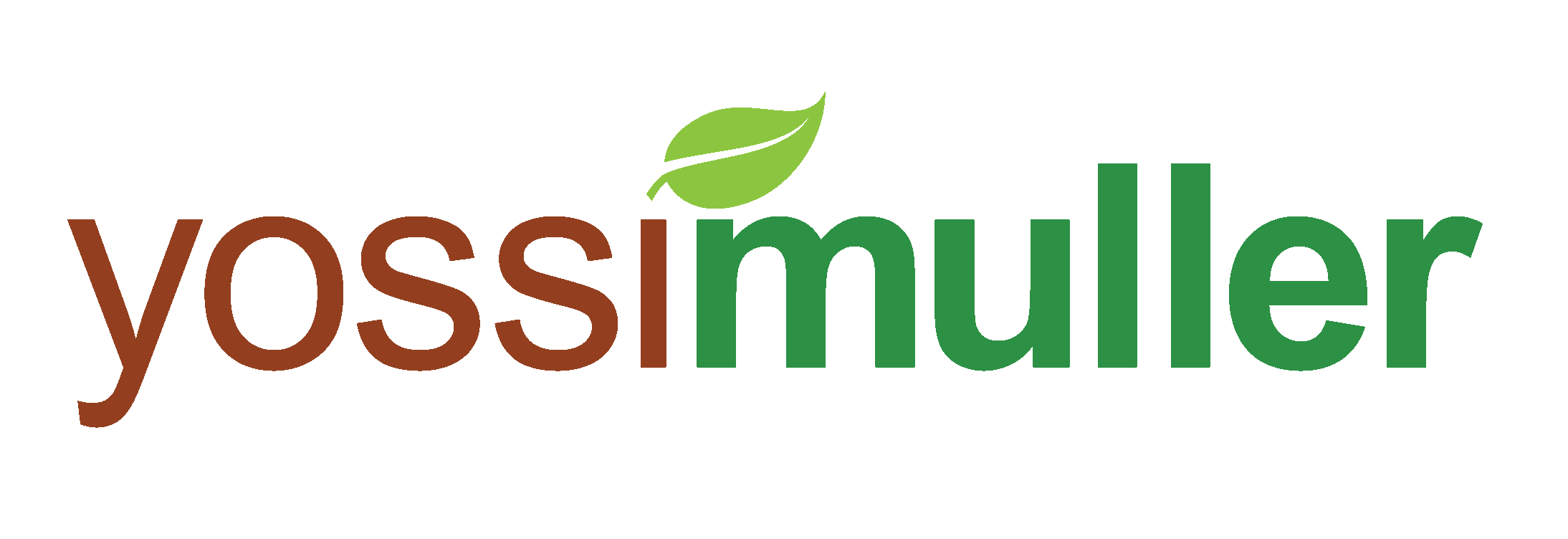 